Мы лопатки в руки взяли, ими дружно снег убрали...Больше всех зиме радуются дети. Ведь у них теперь  много новых развлечений – можно кататься на санках  с  горок, барахтаться в сугробах, лепить снеговиков и устраивать поединки со снежками. У малышей прибавляется еще одна забота – брать на прогулку пластмассовую лопатку и деловито стучать ею по сугробам.                                                                       После снегопадов на участках появилось много снега, дошколята второй младшей группы №4 с большой охотой помогают воспитателям расчищать дорожки, собирать снег, и чувствуют себя при  этом «маленькими волшебниками», делающими нужные и добрые поступки!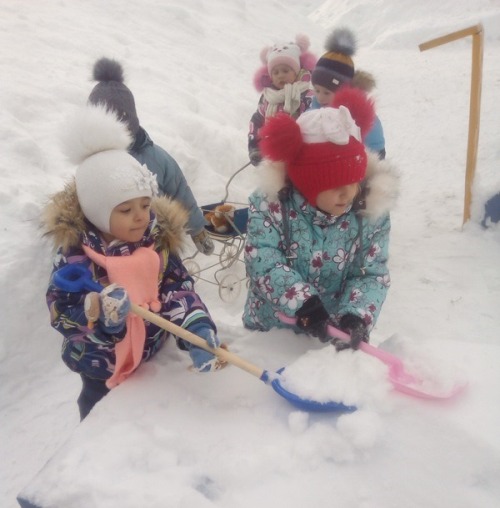 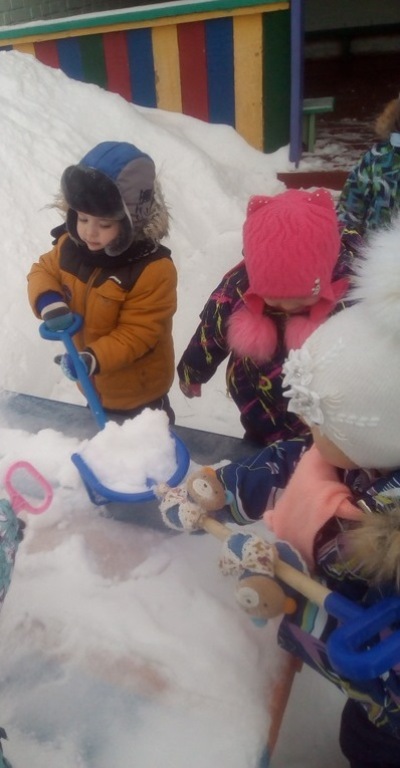 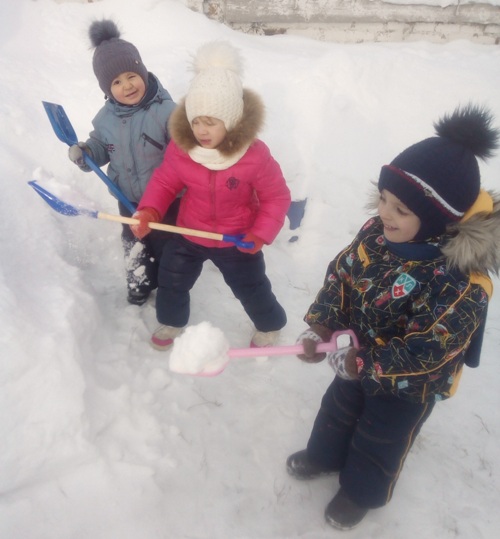 